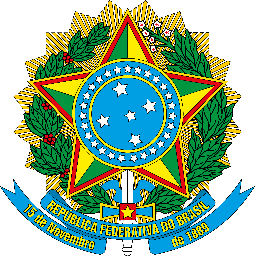 MINISTÉRIO DA EDUCAÇÃOUNIVERSIDADE FEDERAL DE RONDONÓPOLISPublicação do Resultado de Recurso do Processo Seletivo para EstágioEdital Reitoria/UFR nº 11, de 10 de setembro de 2021 A Coordenadoria de Desenvolvimento de Pessoas /PROGEP/UFR, considerando os termos do Edital Reitoria/UFR nº 11, de 10 de setembro de 2021, torna público o resultado de recurso contra o resultado preliminar do processo seletivo – análise documental das inscrições com o seguinte parecer:Parecer 01 – REQUERENTE: Bruna Milena Lemes Coelho - Código 2 - Ciências ContábeisO pedido da requerente está INDEFERIDO, posto que a documentação apresentada na inscrição e no recurso não atende o edital no seguinte:Item: 1.1 Poderá participar do processo seletivo o estudante que: 1.1.1 [...]1.1.2 Estiver concluído até a data da inscrição:  [...]1.1.2.2 O 1º semestre para estágio na modalidade de pós-graduação.Alcindo José RosaCoordenadoria de Desenvolvimento de Pessoas /PROGEP/UFR